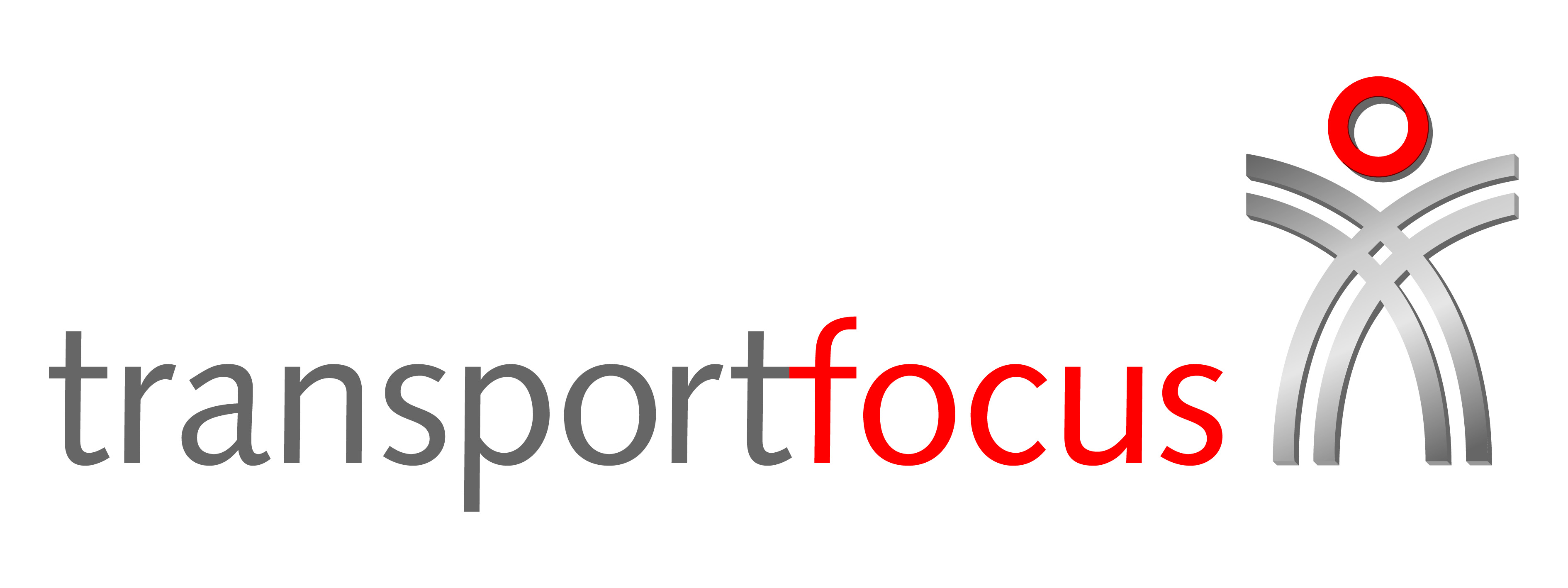 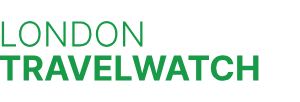 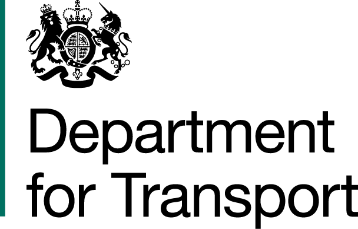 These appointments are made on merit and based on the Governance Code and the Public Appointments Order in Council.  By completing this diversity monitoring form you will be helping us meet our public sector equality duty under section 149 of the Equality Act 2012. This information is, however, provided on a voluntary basis.Your responses to this section will not be made available to the selection panel considering your application. Name of party for which activity undertaken:Details of involvement:Penalty faresIndependent Appeals Panel		Supporting documentation	Part A: Diversity monitoring form		Full name:      Position: Member of Independent Appeal Panel 2024Date:      ResidenceWhat is your principal place of residence? Please enter the County or City that you live in along with the first part of your postcode e.g. Dyfed SY23; London SE18KQ1 Gender		KQ1 Gender		KQ1 Gender		What is your gender? 	What is your gender? 	What is your gender? 	Female             Male                                 Prefer not to say              Prefer to describe myself as:      Prefer to describe myself as:      Prefer to describe myself as:      KQ2 Religion or belief KQ2 Religion or belief KQ2 Religion or belief What is your religion or belief?What is your religion or belief?What is your religion or belief? Buddhist Christian  Hindu Jewish Muslim Sikh Other  No Religion or Atheist Prefer not to say KQ3 Disability KQ3 Disability KQ3 DisabilityDo you consider yourself disabled?Do you consider yourself disabled?Do you consider yourself disabled?Yes                       No                                      Prefer not to say               If yes, how would you describe your disability?  If yes, how would you describe your disability?  If yes, how would you describe your disability?  KQ4 Guaranteed Interview Scheme Declaration (GIS)KQ4 Guaranteed Interview Scheme Declaration (GIS)KQ4 Guaranteed Interview Scheme Declaration (GIS)Please tick if you wish to be considered for the GIS.Please tick if you wish to be considered for the GIS.Please tick if you wish to be considered for the GIS. I consider myself to have a disability as defined under the Equality Act 2010, and I would like to apply under the Guaranteed Interview Scheme (GIS). I consider myself to have a disability as defined under the Equality Act 2010, and I would like to apply under the Guaranteed Interview Scheme (GIS). I consider myself to have a disability as defined under the Equality Act 2010, and I would like to apply under the Guaranteed Interview Scheme (GIS).Please tick if you require special arrangements and state any such adjustments below if applicable.Please tick if you require special arrangements and state any such adjustments below if applicable.Please tick if you require special arrangements and state any such adjustments below if applicable. I do require special arrangements should I be called to attend an interview or training. I require       I do require special arrangements should I be called to attend an interview or training. I require       I do require special arrangements should I be called to attend an interview or training. I require      KQ5 Ethnicity KQ5 Ethnicity KQ5 Ethnicity Please mark the box that most accurately describes your ethnicity:Please mark the box that most accurately describes your ethnicity:Please mark the box that most accurately describes your ethnicity:Asian Asian Asian Black Black Black White White White Mixed EthnicMixed EthnicMixed EthnicOtherOtherOtherKQ6 AgeKQ6 AgeKQ6 AgePlease mark the box the age band you fall into:Please mark the box the age band you fall into:Please mark the box the age band you fall into: 16 - 24   25 - 34 35 - 44 45 - 54   55 - 64 65 - 74 75 - 84   85 or over Prefer not to sayKQ7 Sexual Orientation KQ7 Sexual Orientation KQ7 Sexual Orientation What is your sexual orientation? What is your sexual orientation? What is your sexual orientation?  Bisexual  Gay or lesbian Heterosexual  Other Prefer not to say Prefer not to sayKQ8 Employment KQ8 Employment KQ8 Employment What is your principal employment, if any?Please describe your current main employment (or enter unemployed, retired etc) and then tick the occupational sector box that best describes your career to date:What is your principal employment, if any?Please describe your current main employment (or enter unemployed, retired etc) and then tick the occupational sector box that best describes your career to date:What is your principal employment, if any?Please describe your current main employment (or enter unemployed, retired etc) and then tick the occupational sector box that best describes your career to date:Current main employment: Current main employment: Current main employment:  Mostly Civil Service Mostly Private Sector  Mostly Third Sector Mostly wider Public Sector  Mixed Other Prefer not to say Prefer not to say Prefer not to sayKQ9 Ministerial appointments currently heldThis includes all non-departmental public bodies (NDPBs), NHS bodies, parole boards and research councils. It does not include sitting as a school governor or any positions within charities.KQ9 Ministerial appointments currently heldThis includes all non-departmental public bodies (NDPBs), NHS bodies, parole boards and research councils. It does not include sitting as a school governor or any positions within charities.Do you hold any Ministerial appointments made by or on behalf of Ministers? Do you hold any Ministerial appointments made by or on behalf of Ministers?  Yes NoIf yes, please provide details:      If yes, please provide details:      KQ10 Personal details, consent and eligibility, and awareness(a) UK-GDPR Article 6: the lawful basis for processing your personal details you have included in your application is consent. Please tick ‘yes’ to confirm your consent.(b) UK-GDPR Article 9 (special category data): the article 9 exemption for processing this special category data is explicit consent. Please tick ‘yes’ to confirm your consent or, if you have selected ‘prefer not to say’ to all questions KQ1 through KQ8, select ‘not applicable)(c) Eligibility: please check one of the following boxes (please be aware that evidence of your answer will be required in the event you are offered an appointment)(d) Please specify how you became aware of this role?KQ11 Professional RefereesKQ11 Professional RefereesKQ11 Professional RefereesKQ11 Professional RefereesPlease provide the names and contact details for two referees. These must be people who know you in a professional capacity to comment on your suitability for the role. They will be expected to have authoritative and personal knowledge of your experience and achievements. Referees will not be contacted without your prior agreement.Please provide the names and contact details for two referees. These must be people who know you in a professional capacity to comment on your suitability for the role. They will be expected to have authoritative and personal knowledge of your experience and achievements. Referees will not be contacted without your prior agreement.Please provide the names and contact details for two referees. These must be people who know you in a professional capacity to comment on your suitability for the role. They will be expected to have authoritative and personal knowledge of your experience and achievements. Referees will not be contacted without your prior agreement.Please provide the names and contact details for two referees. These must be people who know you in a professional capacity to comment on your suitability for the role. They will be expected to have authoritative and personal knowledge of your experience and achievements. Referees will not be contacted without your prior agreement.KQ11a Referee 1 KQ11a Referee 1 KQ11b Referee 2KQ11b Referee 2Name:Name:Position:Position:Email:Email:Phone:Phone:In what capacity do you know them?In what capacity do you know them?In what capacity do you know them?In what capacity do you know them?Part B: Political ActivityPart B: Political ActivityOnly the information provided in this section (Political Activity) below will be made available to the panel if you are called for interview.Only the information provided in this section (Political Activity) below will be made available to the panel if you are called for interview.If you have undertaken any political activity for a political party in the past five years, please indicate which of the following applies. If you have undertaken any political activity for a political party in the past five years, please indicate which of the following applies. Holding OfficePublic speakingMade a recordable donation to a political partyStanding for electionNo political activity Other (please specify)Part C: Conflict of Interest and Integrity Form Please tick the statement which applies. Either: Please tick the statement which applies. Either:I declare that to the best of my knowledge and belief neither I nor my spouse / partner / immediate family have any business or financial interests, share holdings, positions of authority, retainers, consultancy arrangements or other connections with commercial, public or voluntary bodies which might conflict, or be perceived to conflict, with my official duties for this role.I declare private interests below for consideration and have also set out the action I am taking to minimise the risk of these interests coming into conflict or perceived conflict with my official duties for this role.  I certify that the information included within this register is, to the best of my knowledge and belief, true and accurate and complete.Signed:      Date:      In the box below, please provide details of:In the box below, please provide details of:•Any Directorships (held in the last two years), including relevant dates and the company, possible links to the role, the Department for Transport, or other Government Departments (directly or indirectly). Please include any partnerships.•Any significant shareholdings in companies, which may have a relationship with the role or the Department for Transport, through Directorships, Trading arrangements or links (directly or indirectly) to any other Government Departments.•Any possible conflicts of interests created by virtue of the employment, directorships or significant shareholding of a family relative or friend.•Any other matter which may give rise to a potential conflict of interest.Are you involved, or have you been involved, in activities that could call into question your own reputation and/or damage the reputation of the body to which you are applying?Any issue which may potentially draw adverse attention to the body or its sponsoring Department must be disclosed so that the panel may consider whether it may affect your application.Are you involved, or have you been involved, in activities that could call into question your own reputation and/or damage the reputation of the body to which you are applying?Any issue which may potentially draw adverse attention to the body or its sponsoring Department must be disclosed so that the panel may consider whether it may affect your application. Yes NoIf yes, please provide details:      If yes, please provide details:      